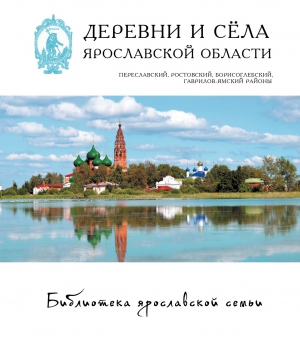 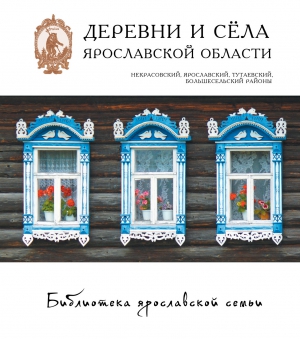 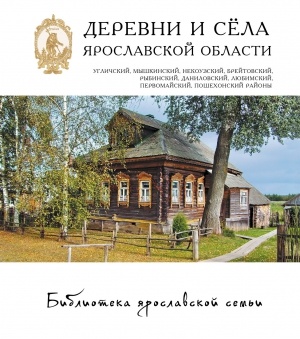 Внимание учащихся 7-8 классов!	МУ ДПО «Информационно-образовательный Центр» и школьная библиотека МОУ СОШ № 20 им. П.И. Батова  приглашают  принять участие в  сетевой краеведческой викторине по серии книг «Библиотека Ярославской земли», модуль «Деревни и сёла Ярославской области».Викторина проводится в 3 этапа: 1 этап – регистрация участников, ответы на вопросы викторины -12 марта - 23 марта; 2 этап – отправка работ участников координатору викторины до 23 марта; 3 этап – оценивание и подведение итогов, обмен мнениями - 23 марта – 27 марта 2018г.        Участвуя в сетевой викторине, вы узнаете информацию из истории родного края,  сможете познакомиться с интересными историческими событиями нашего края, с выдающимися земляками, пройдёте вместе с авторами по красивейшим местам нашего края, познакомитесь с культурным наследием деревень и сёл Ярославской области, познакомитесь с великолепным содержанием книг серии «Библиотека Ярославской семьи. Вы сможете  присоединиться к обсуждению актуальных вопросов по данной теме, попробовать свои силы высказать свое мнение и внести свои предложения.Вам будет предоставлено подтверждение образовательной и творческой активности - сертификат участника. Доступ к сайту сетевой телеконференции открыт с 12 марта по 27 марта 2018 года. Дедлайн сетевой викторины 27 марта 2018 г. Перейдите по ссылке: http://iocryb.ru:1122/mediawiki/index.php/Библиотека_Ярославской_семьи	Обращаем ваше внимание, что  на странице «Обсуждение» сайта сетевой викторины вы можете задать вопросы, оставить комментарий по организации участия в сетевой викторине.Приложение: Инструкция для регистрации участников сетевой краеведческой викторины.По всем вопросам обращаться в библиотеку гимназии